                          Karta pracyTemat ,,Kamykowa pszczoła”Grupa: młodszo-szkolna                                                                Potrzebne do wykonania:                                                                      - średniej wielkości płaski kamień                                                                     - dwa malutkie, płaskie kamyki na oczy                                                                     - dwa noski klonu                                                                     - farbki akrylowe i pędzle                                                                     - dwa cienkie patyczki z gałązki krzewu                                                                     - klej na gorąco, czarny mazak                                                                    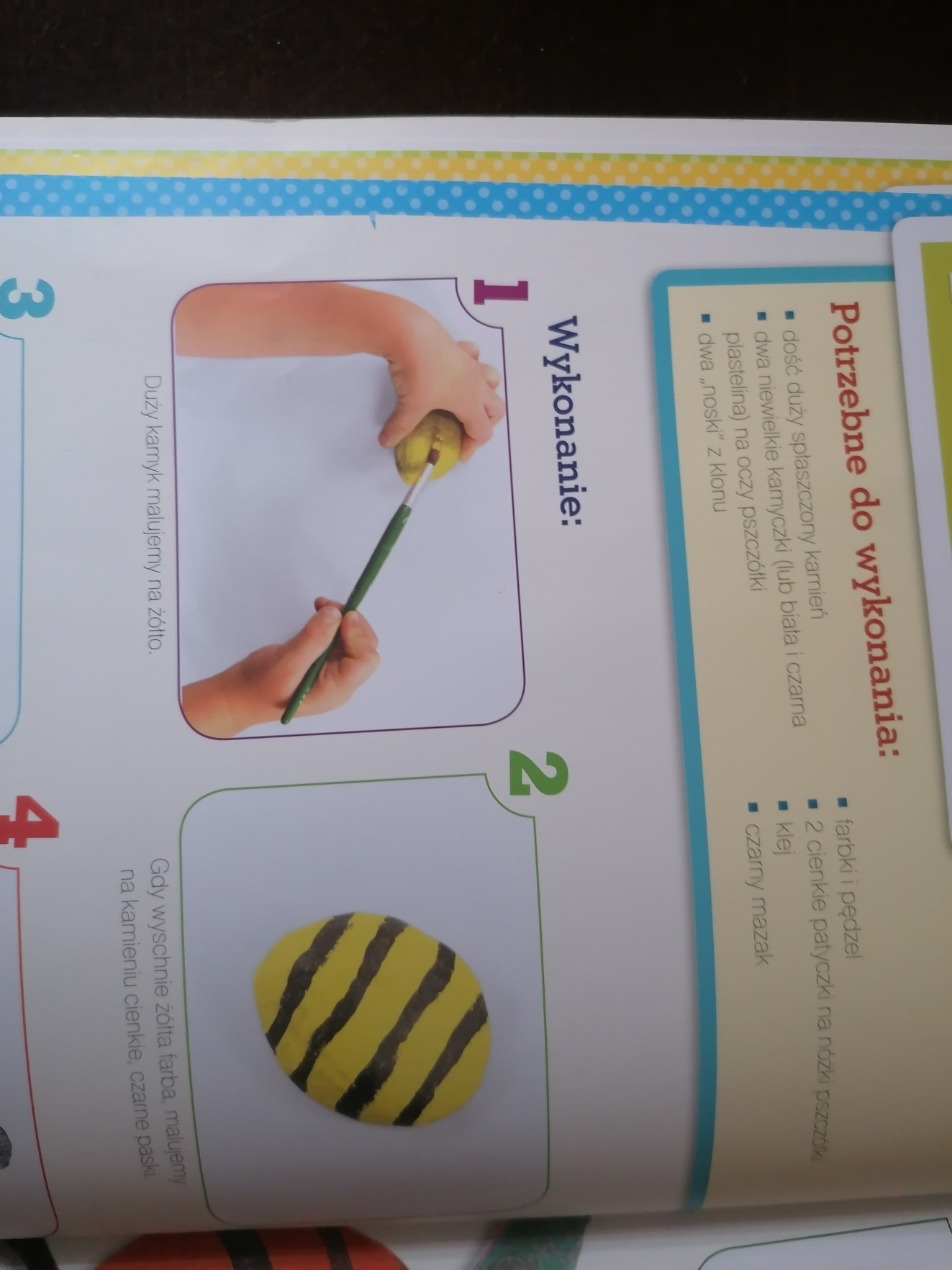 Wybrany większy kamień malujemy farbą akrylową na żółto, będzie to tułów naszej pszczółki.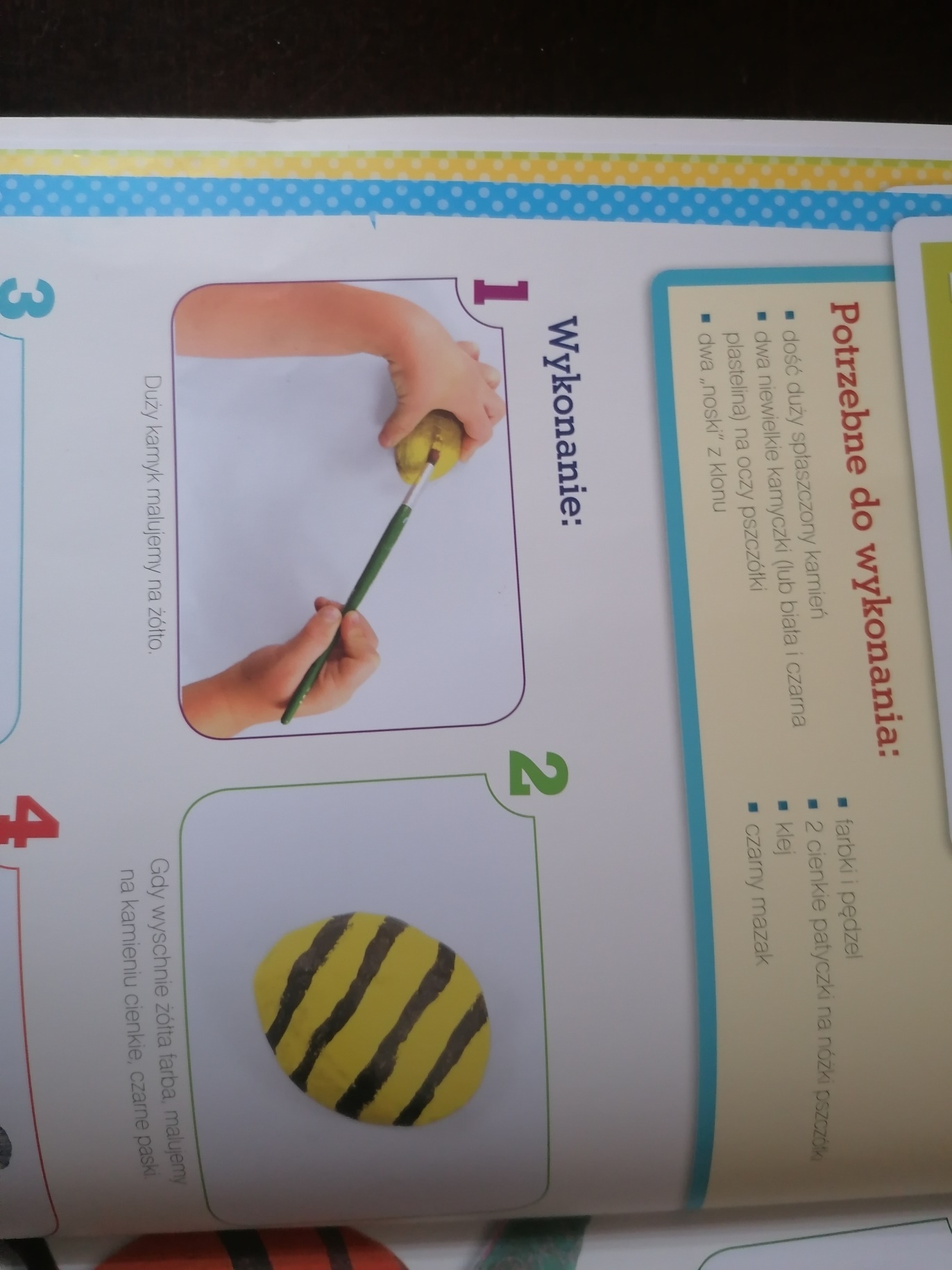 Po wyschnięciu żółtej farby , malujemy na kamyku poziome, czarne pasy.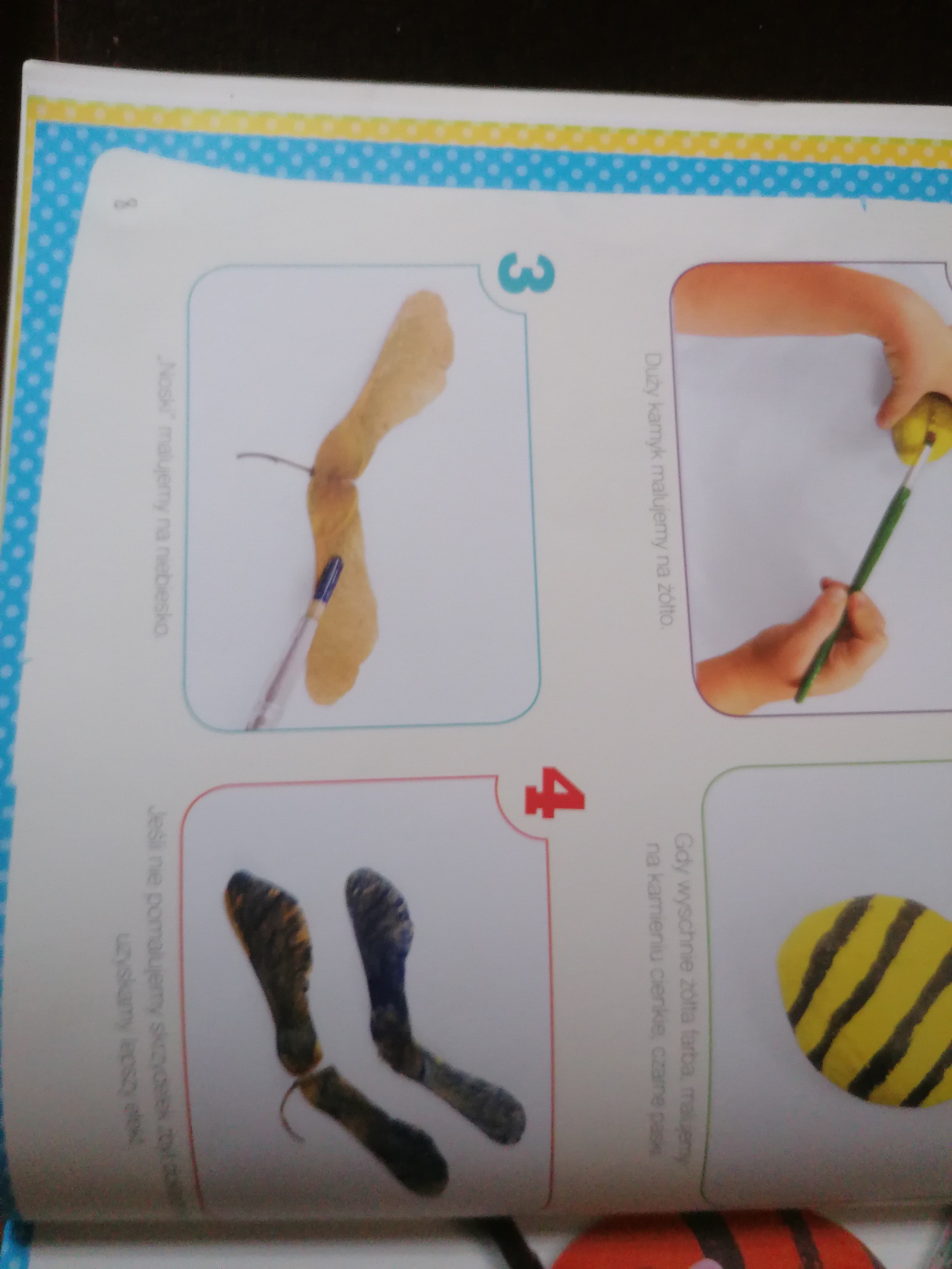 Ciemno niebieską farbką malujemy obydwa noski.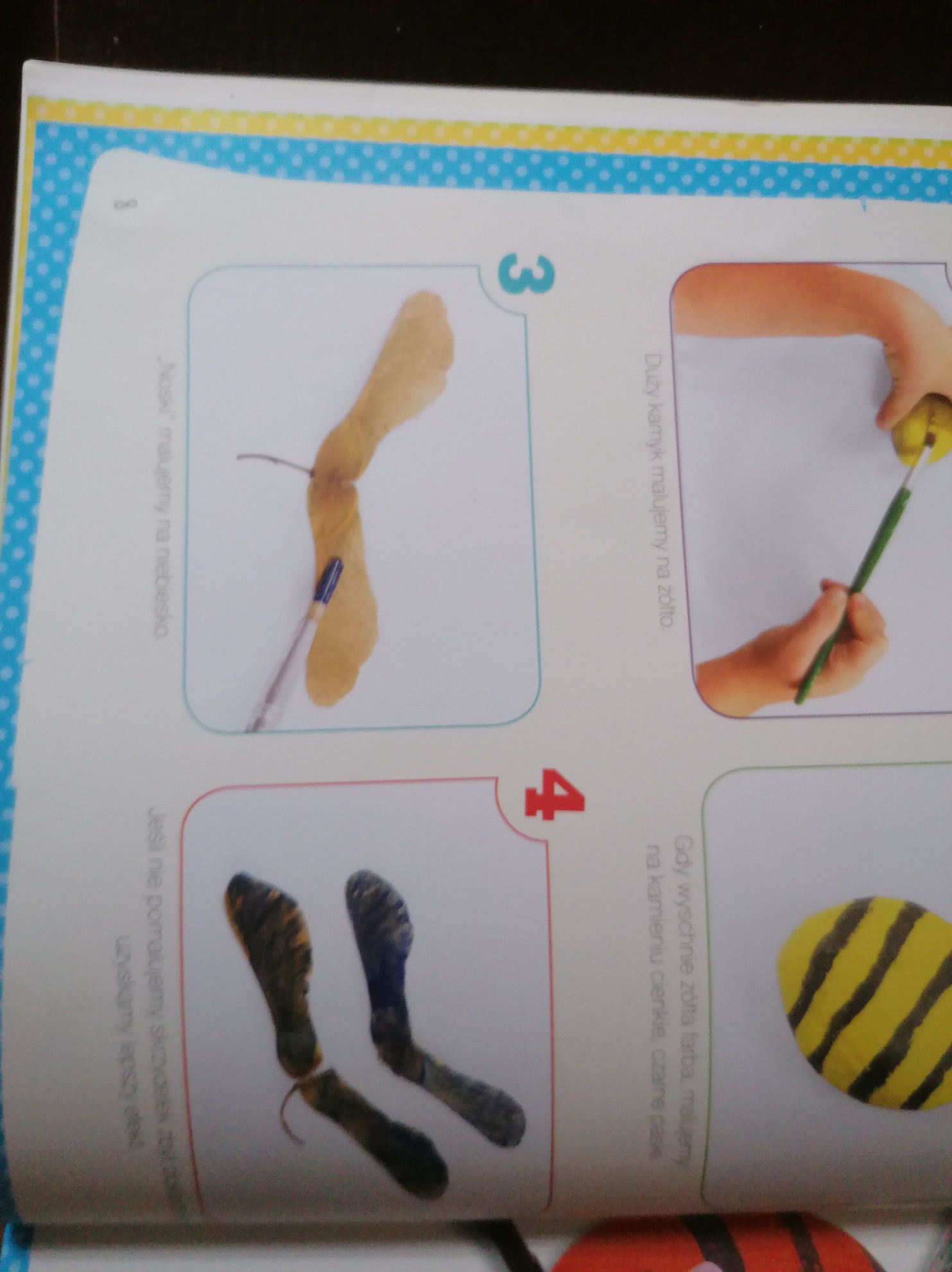 Skrzydełka naszej pszczółki malujemy pozostawiając prześwity, wówczas osiągniemy  ładniejszy efekt.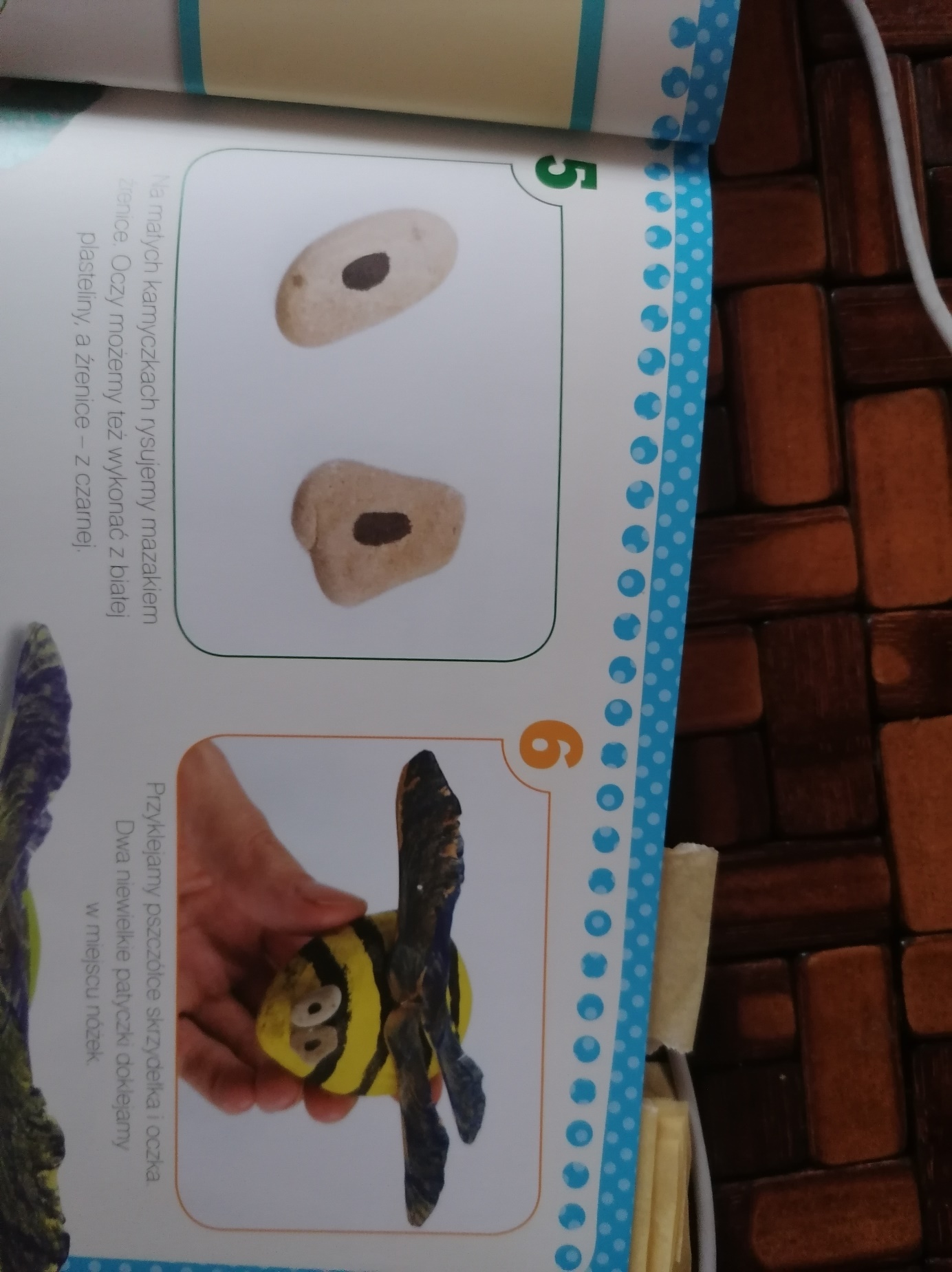 Na kamykach rysujemy mazakiem źrenice pszczółki, zamiast kamyków można użyć także białej i czarnej plasteliny.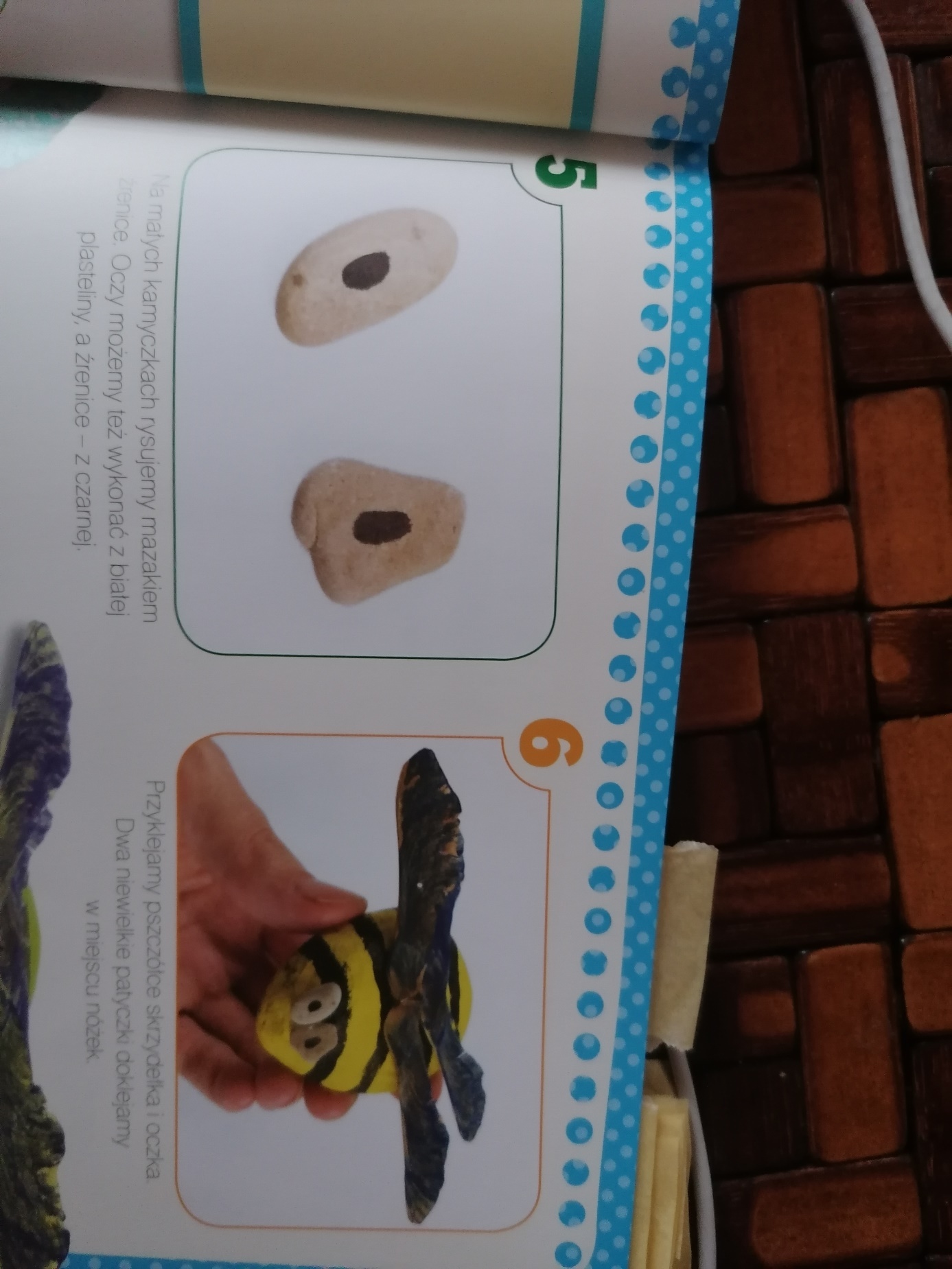 Klejem na gorąco przyklejamy kamykowe oczy, skrzydełka i nóżki do tułowia.Dzięki temu pomysłowi rozwijamy kompetencje kluczowe – świadomość                                                                                             i ekspresję kulturalną.Dziecko: - otwiera się na nowości i nabywa nowych doświadczeń;- rozwija wyobraźnię i ekspresję twórczą;- wyraża siebie poprzez samodzielne wykonanie pracy;Opracowała: Barbara Nawojczyk